Муниципальное дошкольное образовательное учреждение«Детский сад № 17»«Размещение информации в родительских уголках и на сайте ДОУ»Подготовила воспитатель:Исаева Мария АльбертовнаКонсультация для родителей«У кого на кухне газ – эти правила для вас»В настоящее время в быту очень широко используется бытовой газ. Он может применяться в газовых плитах для приготовления пищи и в газовых колонках для подогрева воды. Газ, используемый для бытовых целей, может быть двух видов: сжиженный газ в баллонах и городской магистральный газ. Бытовой газ не имеет ни цвета, ни запаха, но, для того чтобы можно было обнаружить его утечку, в него добавляют специальные вещества, имеющие специфический запах. Правила безопасного обращения с газовыми приборами. Утечка газа может привести к отравлению человека и взрыву помещения. Чтобы предотвратить это, необходимо соблюдать правила безопасности при пользовании бытовым газом. Перечислим основные из них:чтобы зажечь газовую горелку, сначала поднесите зажженную спичку, а затем плавно и осторожно откройте газовый кран;не оставляйте включенные газовые горелки без присмотра;следите за тем, чтобы нагреваемая на газовой плите жидкость не залила пламя горелки;заметив потухшую горелку, не пытайтесь ее зажечь вновь - это может привести к взрыву.Перекройте кран подачи газа, распахните окна и как следует проветрите кухню. Сообщите о случившемся взрослым. Самая обыкновенная газовая плита на кухне может стать источником многих неприятностей, если не соблюдать некоторых мер предосторожности. Сгорая, газ выделяет в воздух различные токсические вещества. Поэтому пока горит газ, держите открытой форточку или фрамугу, а кухонную дверь обязательно закройте. Следите, чтобы пламя над горелкой было голубым, без примеси желтого и красного цвета. Чайники или кастрюли с широким дном старайтесь ставить на высокую подставку, иначе уменьшается доступ воздуха к горелке и газ сгорает не полностью. Газ удобен и безопасен только при умелом и правильном обращении с газовыми приборами. Необходимо постоянно помнить и выполнять правила пользования им: - не оставляйте без присмотра включенные газовые приборы; - не допускайте к пользованию газовыми приборами детей дошкольного возраста, а также лиц, не знающих правил обращения с этими приборами. Содержите в чистоте и исправности газовые приборы. При появлении запаха газа немедленно сообщайте об этом по телефону 04. До прибытия аварийной машины примите меры безопасности: не допускайте открытого огня и, по возможности, проветривайте помещение. Будьте внимательны и осторожны! Не пренебрегайте мерами безопасности. Экономьте газ. Не допускайте длительной работы газовых горелок без посуды. Регулируйте пламя газовых горелок. Убавляйте газ до минимального размера факела после закипания воды в посуде. При наличии газовых горелок различной мощности применяйте большую горелку только в необходимых случаях. Предупреждайте образование накипи в чайниках. Длительное кипячение воды увеличивает отложение накипи. Закрывайте посуду крышками во время приготовления пищи, этот прием позволяет экономить 15% газа.Что делать при утечке газа?Выключите газовые конфорки.Перекройте газовый кран.Избегайте всяких действий, вызывающих искрение и повышение температуры воздуха в помещении.Не трогайте электровыключатели, это тоже может вызвать появление искры.Обеспечьте интенсивное проветривание помещения, открыв все окнаУдалите всех присутствующих.Прекратите, по возможности, подачу газаВызовите мастера по 04.«Действия во время пожара»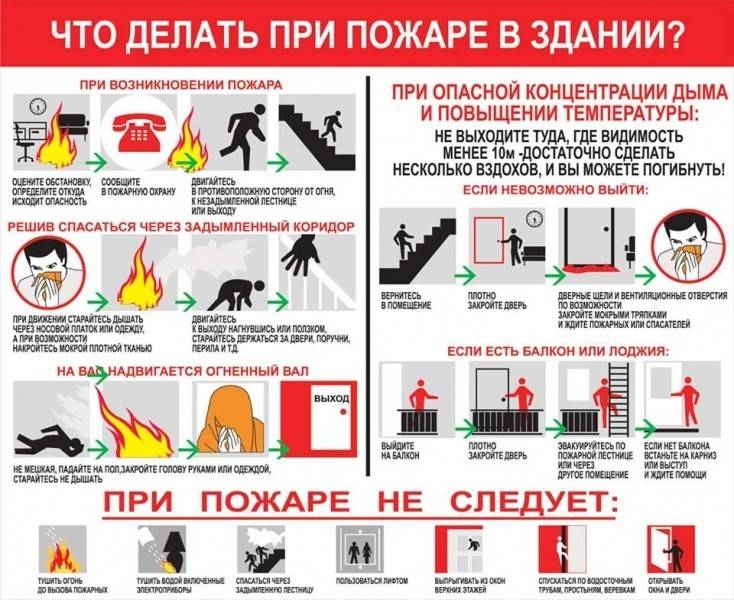 Алгоритм действий немного отличается исходя из того, что и где загорелось. Общие правила поведения отражает следующая памятка при пожаре:Вы должны максимально быстро вызвать спасателей. Иногда люди ошибочно считают, что смогут ликвидировать огонь самостоятельно, и тратят драгоценное время. Сообщите диспетчеру подробную информацию об объекте и происшествии. Существует правило техники безопасности, по которому человек, вызвавший спасателей, должен организовать им встречу, расчистить дорогу, обеспечить быстрый доступ к огню.Пожар и паника – категорически несовместимые понятия. Впадая в истерику, вы подвергаете себя смертельной опасности. Не стоит делать необдуманных поступков.Не рискуйте жизнью ради спасения материальных ценностей: денег, украшений, предметов искусства и т. д.Помогите всем выбраться из помещения или уйти подальше от источника возгорания.Обесточьте объект.Пытаясь потушить огонь самостоятельно, четко распределяйте силы, оценивайте возможности. При его чрезмерном распространении вы должны успеть добраться до безопасного места.Плотно закрывайте окна и двери при пожаре в замкнутом пространстве.Если вы помогаете эвакуации или хотите затушить огонь, соблюдайте такие правила:Перед проникновением в полном дыме горящее помещение с головой обмотайтесь мокрым покрывалом или простыней.Если приходится распахивать окна и двери в комнаты, делайте это максимально осторожно. Образуется приток свежего воздуха, вызывающий мощную огненную вспышку.Эвакуируясь, двигайтесь только по лестничным пролетам, не пытайтесь ехать на лифте.Для спасения при пожаре и сильном задымлении надо перемещаться ближе к земле.Если ваша одежда начала гореть, упадите на пол и интенсивно перекатывайтесь, стараясь сбить пламя. Если вы увидели, что это случилось с кем-то из пострадавших, немедленно накиньте на человека пальто, пододеяльник, портьеру или любой большой лоскут ткани и очень плотно прижмите.В частном домовладенииДействия при пожаре в жилом доме:Вызовите пожарных. Предоставьте диспетчеру максимально подробную информацию о происшествии.Помогите выбраться всем находящимся в доме.Постарайтесь выключить электричество, перекрыть газ.Прикройте рот и нос смоченной в холодной воде тряпкой. Двигаться старайтесь ближе к полу: встаньте на четвереньки либо согнитесь.Не распахивайте окна, двери, если не собираетесь эвакуироваться из здания.Если пожар в доме небольшой, попробуйте бороться с ним огнетушителем, ледяной водой, прочной материей, песком.Если пламя стремительно распространяется, покиньте дом.Если выбраться не получается, доберитесь до окна, обратите на себя внимание прохожих.Встретьте пожарных, покажите им самую удобную и короткую дорогу к объекту.Пожар в многоквартирном доме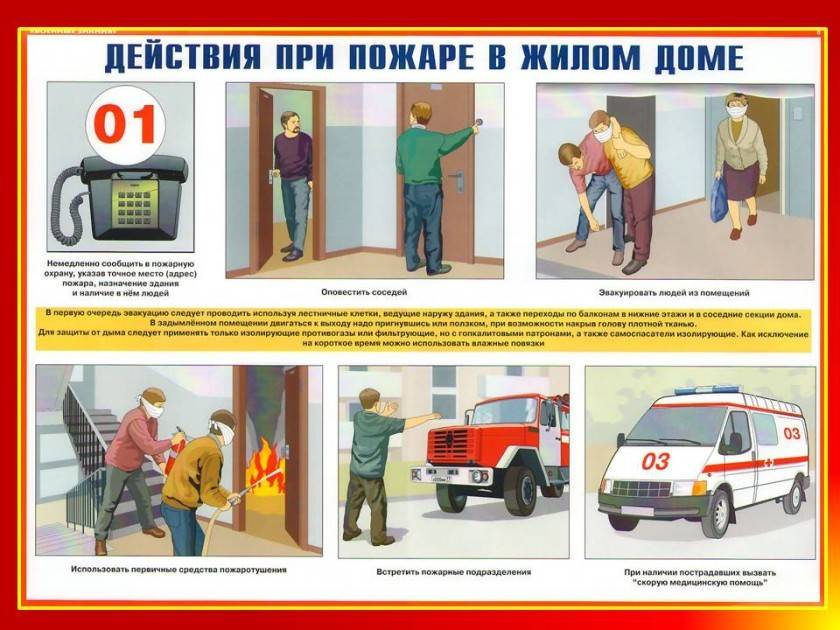 Тактика зависит от конкретного места возникновения возгорания. Действия при пожаре в квартире:О случившемся срочно сообщите в пожарную службу, обратившись по номерам «01» или «112».Убедитесь, что исключена вероятность удара током. Если она сохраняется, постарайтесь отключить электроэнергию.Пожар в квартире, предварительно ее обесточив, можно попробовать погасить водой. Еще попытайтесь ликвидировать источники возгорания, накрыв их плотной влажной тканью.Не используйте воду для тушения горючих жидкостей и веществ. Их можно хорошо присыпать землей либо песком, накрывать плотной мокрой тканью. Лучше всего применить специальный порошковый огнетушитель.Если устранить горение самостоятельно не получается, продумайте план эвакуации из квартиры. Выбравшись, срочно сообщите об опасности соседям и спасателям (если еще не успели позвонить им).При сильном задымлении и очень высокой температуре продвигайтесь к выходу ползком.Если покинуть жилище не получается из-за огня, выйдите на балкон, плотно затворив за собой дверь. Громко кричите, чтобы обратить внимание прохожих.Если у вас получилось беспрепятственно выбраться из квартиры, дождитесь пожарных, максимально подробно расскажите им о месте возгорания, причине, других деталях происшествия.Действия при возникновении пожара в подвале многоквартирного дома:Вызовите спасателей.Поставьте в известность о происшествии соседей.Если дым начинает поступать в квартиры, открывайте их для проветривания.Не пытайтесь попасть в подвал и тушить огонь самостоятельно.Если вы находитесь в помещении, где произошло возгорание, быстрее продвигайтесь к выходу ползком.Что делать, если пожар в подъезде:Вызовите спасателей, сообщите о возгорании соседям, помогайте эвакуироваться.Если задымление небольшое, попробуйте найти источник возгорания и локализовать.Если на площадках очень много дыма, немедленно покиньте подъезд. Если спуститься по лестнице не получается, выйдите на ближайший балкон, дождитесь помощи.В общественном месте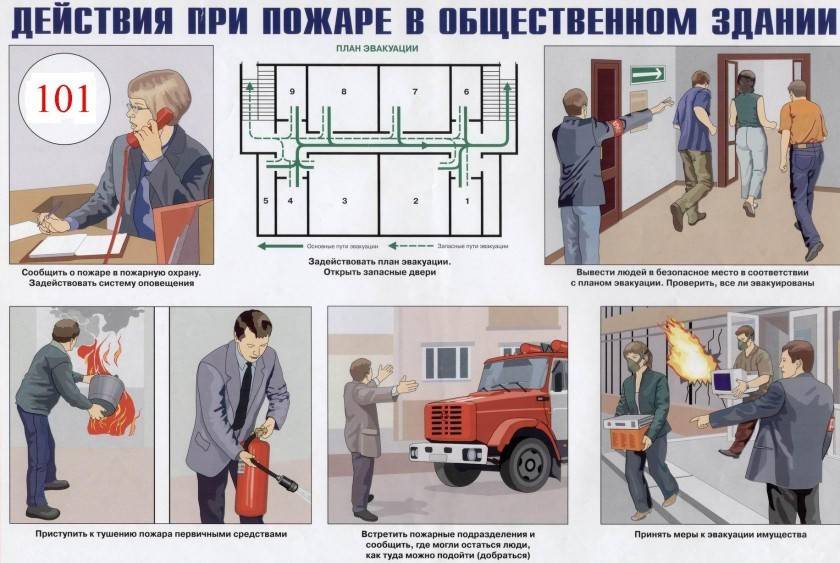 Сначала нужно понять, получится ли у вас покинуть помещение. Чтобы убедиться, что за дверью нет огня, приложите руку к полотну или железной ручке. Если чувствуете жар, открывайте. Продвигаясь по помещениям к выходу, избегайте тех, где очень много дыма и предел видимости до 10 метров.Что делать, если пожар в общественном месте не заблокировал выходы наружу:Используйте главные и запасные эвакуационные пути. На стенах должны быть планы эвакуации, по которым вы выберетесь.Лучше двигаться на четвереньках, ведь опасные продукты горения скапливаются примерно на уровне роста взрослого человека и выше. Закрывайте рот и нос подручными средствами, например, влажной одеждой.Если за вами никто не следует, плотно закрывайте за собой двери.Что делать, если соседние помещения слишком задымлены и выбраться наружу не получится:Не паникуйте. Позвоните в службу спасения по номерам «112» или «01» («101)».Уйдите в самую удаленную от огня комнату.По возможности полностью закройте тело мокрым покрывалом. Альтернативный вариант – сильно намочить всю свою одежду. Обязательно прикрывайте влажной тканью рот, нос.Проверьте, можно ли спуститься по пожарной лестнице или выбраться на крышу.Если эвакуация из помещения невозможна, его нужно надежно загерметизировать, чтобы защититься от дыма, огня. Плотно закройте двери, форточки, окна, вентиляционные отверстия. Заткните все щели. Если в помещении есть вода, периодически смачивайте двери, пол.Передвигайтесь по комнате на четвереньках, особенно если она заполнилась дымом. Прикрывайте нос и рот влажной тканью (рукавом, платком). Доберитесь до окна и постарайтесь привлечь внимание прохожих на улице.Консультация для родителейЭкстремальная ситуация: ПОЖАРВзрослый человек отличается от ребенка возможностью самому решать, что ему делать. Взрослый, исходя из своих знаний и опыта, должен уметь принимать правильные решения. Детей надо научить действовать разумно и правильно в экстремальных ситуациях.Если вы спали и проснулись от запаха дыма или от шума пожара, не надо садиться на кровати, а нужно скатиться с нее прямо на пол, чтобы не вдыхать дым, в котором могут быть ядовитые газы.Пробираться по задымленной комнате к двери нужно по полу, под дымным облаком, чтобы избежать отравленияДостигнув двери, не открывайте ее сразу, так как за ней может быть огонь. Чтобы проверить это, необходимо осторожно прикоснуться к дверной ручке, если она ниже уровня дыма, непременно тыльной стороной ладони. Если дверь горячая, не следует открывать ее, а лучше закупорить чем-нибудь щель под дверью (полотенцами или простынями), чтобы предотвратить дальнейшее проникновение дыма. Потом ползком пробирайтесь к окну.Откройте окно. Запомните последовательность действий:сделать глубокий вдохподняться и как можно быстрее повернуть ручки на рамахопять опуститься вниз, сделать глубокий вдох,подняться, распахнуть окно, высунуться в него и громко звать на помощь.Если окно не открывается, разбить его каким-нибудь тяжелым предметом.Если дверь не горячая, нужно открыть ее и по-прежнему на четвереньках, чтобы остаться ниже уровня дыма, выбираться из квартиры. Все двери за собой надо плотно закрывать – этим преграждаем дорогу огню.Если из-за пожара не можете выйти из квартиры, возвращайтесь назад и отрабатывайте действия с окном. Только не забудьте плотно закрывать за собой двери. Помните: плотно закрытая дверь задерживает распространение огня на 15 минут.Если смогли, не подвергая себя опасности, добраться до телефона, наберите 01 и вызовите пожарную команду. Не паникуйте! Нужно разборчиво и точно назвать свой адрес. А пожарные приедут очень быстро.Спасаясь от пожара, постарайтесь предупредить о нем людей, которым тоже может угрожать опасность.Хорошо, если в вашей жизни никогда не возникнет такая ситуация, но если все-таки произойдет – вы теперь знаете, как действовать, и научите действовать своего ребенка.Консультация для родителей«Помните об опасности возникновения пожара в доме» Не секрет, что пожары чаще всего происходят от беспечного отношения к огню самих людей. Значительная часть пожаров происходит в жилье. Здесь гибель и травматизм людей от дыма и огня составляет 9 случаев из 10. По данным Центра пожарной статистики в России при пожарах среди 1 миллиона потерпевших погибает более 100 человек. Это в 6 раз больше, чем в США. Основными причинами пожаров в быту являются: неосторожное обращение с огнем при курении и приготовлении пищи, использование электробытовых приборов, теле-, видео- и аудиотехники, не адаптированной к отечественной электросети или неисправных, проведение электросварочных работ при ремонтных работах в квартирах, детские шалости с огнем: Пожарная безопасность в квартире:Не балуйся дома со спичками и зажигалками. Это одна из причин пожаров.Не оставляй без присмотра включенные электроприборы, особенно утюги, обогреватели, телевизор, светильники и др. Уходя из дома, не забудь их выключить.Не суши белье над плитой. Оно может загореться.Не забывай выключить газовую плиту. Если почувствовал запах газа, не зажигай спичек и не включай свет. Срочно проветри квартиру.Ни в коем случае не зажигай фейерверки, свечи или бенгальские огни дома без взрослых. Пожарная безопасность в деревне:В деревне или на даче без взрослых не подходи к печи и не открывай печную дверцу. Оттуда могут выскочить раскаленный уголек или искра и стать причиной пожара.Никогда не прикасайся голыми руками к металлическим частям печки. Ты можешь получить серьезный ожог.Не трогай без разрешения взрослых печную заслонку. Если ее закрыть раньше времени, в доме скопится угарный газ, и можно задохнуться.Пожарная безопасность в лесу:Пожар - самая большая опасность в лесу. Поэтому не разводи костер без взрослых.Не балуйся с огнем. В сухую жаркую погоду достаточно одной спички или искры от фейерверка, чтобы лес загорелся.Если пожар все-таки начался, немедленно выбегай из леса. Старайся бежать в ту сторону, откуда дует ветер.Выйдя из леса, обязательно сообщи о пожаре взрослым.Если начался пожар, а взрослых дома нет, поступай так:Если огонь небольшой, можно попробовать сразу же затушить его, набросив на него плотную ткань или одеяло, заливая водой или засыпая песком.Если огонь сразу не погас, немедленно убегай из дома в безопасное место. И только после этого позвони в пожарную охрану по телефону `01` или попроси об этом соседей.Если не можешь убежать из горящей квартиры, сразу же позвони по телефону `01` и сообщи пожарным точный адрес и номер своей квартиры. После этого зови из окна на помощь соседей и прохожих.При пожаре дым гораздо опаснее огня. Большинство людей при пожаре гибнут от дыма. Если чувствуешь, что задыхаешься, опустись на корточки или продвигайся к выходу ползком - внизу дыма меньше.Если в помещение проник дым, надо смочить водой одежду, покрыть голову мокрой салфеткой и выходить пригнувшись или ползком.Обязательно закрой форточку и дверь в комнате, где начался пожар. Закрытая дверь может не только задержать проникновение дыма, но иногда и погасить огонь.Наполни водой ванну, ведра, тазы. Можешь облить водой двери и пол.При пожаре в подъезде никогда не садись в лифт. Он может отключиться и ты задохнешься.Когда приедут пожарные, во всем их слушайся и не бойся. Они лучше знают, как тебя спасти.Запомните самое главное правило не только при пожаре, но и при любой другой опасности:«Не поддавайтесь панике и не теряйте самообладания!»